Rysuj po śladzie nutki. Pierwszą nutkę pokoloruj na kolor czerwony, drugą na żółty. Trzecia nutka ma być zielona, czwarta nutka ma być w Twoim uubionym kolorze. Piątą nutkę zrób czarną, szóstą niebieską. Siódma nutka ma mieć taki sam kolor jak trzecia nutka.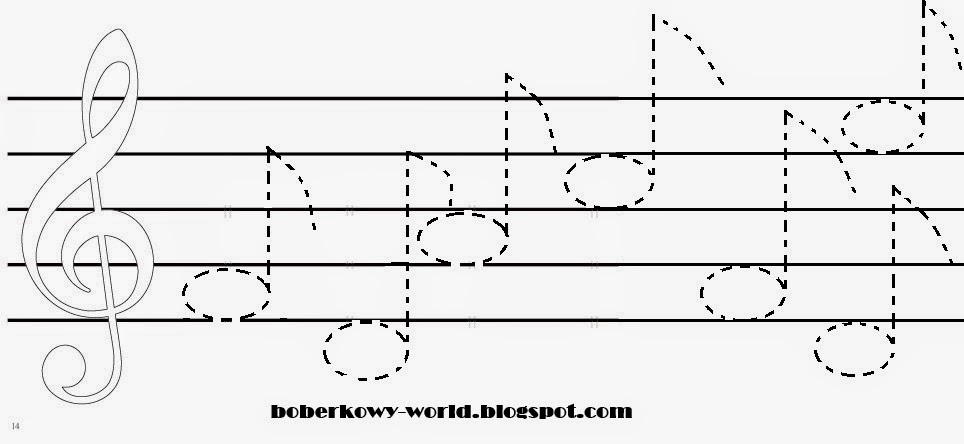 